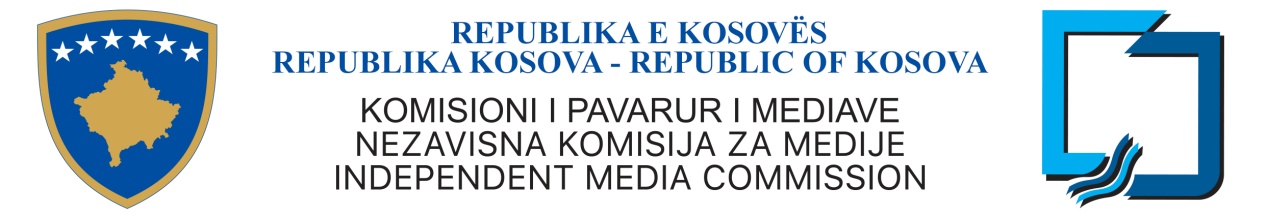 RAPORT VJETORNGA OFRUESIT E SHËRBIMEVE MEDIALE AUDIO DHE AUDIOVIZUALEPËR VITIN 2019Afati për raportim: 31 mars 2020RAPORTIMI VJETOR Pse duhet raportuar? Ofrimi i raporteve vjetore nga ana e ofruesve të shërbimeve mediale audio dhe audio-vizuele (OSHMA) është obligim ligjor që del nga Ligji Nr.04/L-44 për Komisionin e Pavarur të Mediave, respektivisht nga Neni 28 i tij. OSHMA-të në raportet e tyre vjetore duhet të përfshijnë informacione përkitazi me programin dhe veprimet në përputhje me kushtet e licencës së bashku me një raport financiar të detajuar, si dhe informacione tjera sipas kërkesës.Të dhënat për raportim: Të dhënat e kërkuara në raportin vjetor kanë të bëjnë kryesisht me informacione për përmbajtjen programore të ofruar nga i licencuari gjatë vitit respektiv për të cilin raportohet, të dhëna mbi bilancin vjetor financiar si dhe informata tjera relevante të nevojshme për t’u vënë në dispozicion të KPM-së. Këto të dhëna konsiderohen indikatorë të rëndësishëm për t’i ofruar KPM-së pasqyrë më të qartë për shërbimin e ofruar nga i licencuari në interes të publikut (përmbajtjet programore) dhe për qëndrueshmërinë financiare dhe zhvillimin e përgjithshëm të të licencuarit. Të dhënat që ofrohen përmes raportit vjetor do të mundësojnë një vlerësim të sektorit medial audiovizual dhe do të shërbejnë si bazë për hartimin dhe reformimin e legjislacionit sekondar dhe për hartimin e politikave të transmetimit përkitazi me zhvillimin e  tregut medial audiovizual. Afatet për raportim dhe plotësim të të dhënave: Raportet vjetore me të dhënat e kërkuara duhet të dorëzohen në Zyrën e KPM-së jo më vonë se deri më 31 mars 2020. Në rastet kur KPM konsideron se informacioni i paraqitur në raport vjetor nuk është i plotë, KPM mund të kërkojë që brenda një afati të caktuar të dërgohen informacione shtesë për të kompletuar të dhënat dhe për të vërtetuar saktësinë e informacionit të dhënë. KPM-ja nuk do t’ia publikojë asnjë të licencuari  informacionin e ndjeshëm komercial dhe financiar që paraqitet në këtë raport vjetor, përveç në rastet kur me ligj kërkohet të veprohet ndryshe. INFORMATA SHTESË PËR ZHVILLIMET QË KANË NDODHUR GJATË VITIT 2019(lidhur me programin, aspektin financiar dhe personelin)1. Zhvillim apo ndryshim programit:Duke bërë një krahasim me vitin paraprak na sqaroni nëse ka pasur ndryshime/zhvillime në kategoritë programore. Me këto ndryshime e zhvillime nënkuptohet ndryshimi në kuotat (sasinë në minuta/orë) e tyre brenda skemës programore.  Ju lutem na ofroni sqarime me shkrim (bashkëngjitur me raportin) për secilin ndryshim dhe zhvillim që ka ndodhur. 2. Zhvillime në aspektin financiar:Duke bërë një krahasim me vitin paraprak na sqaroni se cila ka qenë gjendja në aspektin e qëndrueshmërisë financiare. Identifikoni faktorët që kanë ndikuar, sipas vlerësimit tuaj, në përmirësim (ose ngecje) të gjenerimit të të hyrave të përgjithshme.Ju lutem na ofroni sqarime me shkrim (bashkëngjitur me raportin) për secilin ndryshim dhe zhvillim që ka ndodhur. 3. Zhvillime në ngritjen e kapaciteteve njerëzore (së bashku me arsyen pse kanë ndodhur/nuk kanë ndodhur) Ju lutem na ofroni sqarime me shkrim (bashkëngjitur me raportin) për secilin ndryshim dhe zhvillim që ka ndodhur. 4. Zhvillime në ngritjen e kapaciteteve teknike (së bashku me arsyen pse kanë ndodhur/nuk kanë ndodhur) Ju lutem na ofroni sqarime me shkrim (bashkëngjitur me raportin) për secilin ndryshim dhe zhvillim që ka ndodhur. TË DHËNAT PËR TË LICENCUARINTË DHËNAT PËR TË LICENCUARINTË DHËNAT PËR TË LICENCUARINTË DHËNAT PËR TË LICENCUARINTË DHËNAT PËR TË LICENCUARINEmërtimi sipas licencës:  Emërtimi sipas licencës:  Nr. i përgjithshëm i personelit (gjithsej të punësuar):Nr. i përgjithshëm i personelit (gjithsej të punësuar):Pronar/ë (emri dhe mbiemri):Pronar/ë (emri dhe mbiemri):Pronësi në media tjera: Po (të ofrohet sqarim) / JoDrejtor (emri dhe mbiemri):Drejtor (emri dhe mbiemri):Kryeredaktor (emri dhe mbiemri):Kryeredaktor (emri dhe mbiemri):Drejtor Teknik (emri dhe mbiemri):Drejtor Teknik (emri dhe mbiemri):Staf profesional/Gazetarë/Teknikë (numri): Staf profesional/Gazetarë/Teknikë (numri): Marketing (numri)Marketing (numri)Administratë/Tjerë (numri):Administratë/Tjerë (numri):Adresa:Adresa:Telefoni dhe Fax: Telefoni dhe Fax: E-mail adresat e personave përgjegjës për komunikim me KPM E-mail adresat e personave përgjegjës për komunikim me KPM Uebfaqja:Uebfaqja:MËNYRA E TRANSMETIMITMËNYRA E TRANSMETIMITMËNYRA E TRANSMETIMITMËNYRA E TRANSMETIMITMËNYRA E TRANSMETIMITNë transmetim tokësor (nënvizoni përgjigjen):  Nacionale  Regjionale Lokale Me fuqi të ulët Nacionale  Regjionale Lokale Me fuqi të ulët Nacionale  Regjionale Lokale Me fuqi të ulët Nacionale  Regjionale Lokale Me fuqi të ulëtPërmes operatorëve të shpërndarjes (kabllorë, IPTV, tjetër):  Shënoni emrat e operatorëve të shpërndarjes përmes të cilëve shikuesit kanë qasje në programin tuaj:       Në cilat komuna jeni të pranishëm përmes këtyre operatorëve të shpërndarjes:       Shënoni emrat e operatorëve të shpërndarjes përmes të cilëve shikuesit kanë qasje në programin tuaj:       Në cilat komuna jeni të pranishëm përmes këtyre operatorëve të shpërndarjes:       Shënoni emrat e operatorëve të shpërndarjes përmes të cilëve shikuesit kanë qasje në programin tuaj:       Në cilat komuna jeni të pranishëm përmes këtyre operatorëve të shpërndarjes:       Shënoni emrat e operatorëve të shpërndarjes përmes të cilëve shikuesit kanë qasje në programin tuaj:       Në cilat komuna jeni të pranishëm përmes këtyre operatorëve të shpërndarjes:       TË DHËNAT FINANCIARE PËR VITIN FISKAL 2019TË DHËNAT FINANCIARE PËR VITIN FISKAL 2019TË DHËNAT FINANCIARE PËR VITIN FISKAL 2019TË DHËNAT FINANCIARE PËR VITIN FISKAL 2019TË DHËNAT FINANCIARE PËR VITIN FISKAL 2019Të hyrat (2019)Të hyrat (2019)Të hyrat (2019)Shpenzimet (2019)Shpenzimet (2019)Mjetet e bartura nga viti 2018:       €      €Pagat:       €Të hyrat e përgjithshme (2019):      €      €Blerje programesh:      €Buxheti i përgjithshëm:       €      €Investime për ngritje të kapaciteteve teknike (pajisje për studio ose transmetim):       €Të hyrat e përgjithshme gjatë vitit fiskal 2019Të hyrat e përgjithshme gjatë vitit fiskal 2019Të hyrat e përgjithshme gjatë vitit fiskal 2019Investime për ngritje të kapaciteteve njerëzore (trajnime/zhvillime profesionale):      €Komunikimet komerciale:Komunikimet komerciale:      €Shpenzime tjera (sqaroni):      €Njoftime dhe shpallje:Njoftime dhe shpallje:      €Shpenzime tjera (sqaroni):      €Kontrata me subjekte tjera/OSHMA tjera (shitje programesh):Kontrata me subjekte tjera/OSHMA tjera (shitje programesh):      €Shpenzime tjera (sqaroni):      €Të hyrat nga fondet publike (sqaroni):Të hyrat nga fondet publike (sqaroni):      €Shpenzime tjera (sqaroni):      €Të hyra tjera dhe/ose donacione  (sqaroni):Të hyra tjera dhe/ose donacione  (sqaroni):      €TOTAL:      €Lloji i ProgramitTë bashkëngjiten: Të bashkëngjiten: Në rast se pronari/bashkëpronarët kanë pronësi në mediat tjera (elektronike, portale, online, të shkruara, etj.), ofroni sqarim në të cilën duhen përfshirë informata lidhur me: emrin dhe llojin e medias, si dhe % e pronësisë. Dëshmitë mbi bazën e të cilave keni qenë përfitues të fondeve publike. Skema programore e detajuar për një javë (për vitin 2019).Bashkë me skemën e bashkëngjitur ofroni sqarimin nëse gjatë vitit 2019 ka pasur periudha kur skema ka pësuar ndryshim (në rast të ndryshimeve, cilat kanë qenë ato). Çmimorja e reklamimit dhe njoftimeve tjera me pagesë (e zbatueshme gjatë vitit 2019).Sqarime shtesë që janë kërkuar në pjesë të ndryshme të formës për raportim. Në rast se pronari/bashkëpronarët kanë pronësi në mediat tjera (elektronike, portale, online, të shkruara, etj.), ofroni sqarim në të cilën duhen përfshirë informata lidhur me: emrin dhe llojin e medias, si dhe % e pronësisë. Dëshmitë mbi bazën e të cilave keni qenë përfitues të fondeve publike. Skema programore e detajuar për një javë (për vitin 2019).Bashkë me skemën e bashkëngjitur ofroni sqarimin nëse gjatë vitit 2019 ka pasur periudha kur skema ka pësuar ndryshim (në rast të ndryshimeve, cilat kanë qenë ato). Çmimorja e reklamimit dhe njoftimeve tjera me pagesë (e zbatueshme gjatë vitit 2019).Sqarime shtesë që janë kërkuar në pjesë të ndryshme të formës për raportim. 